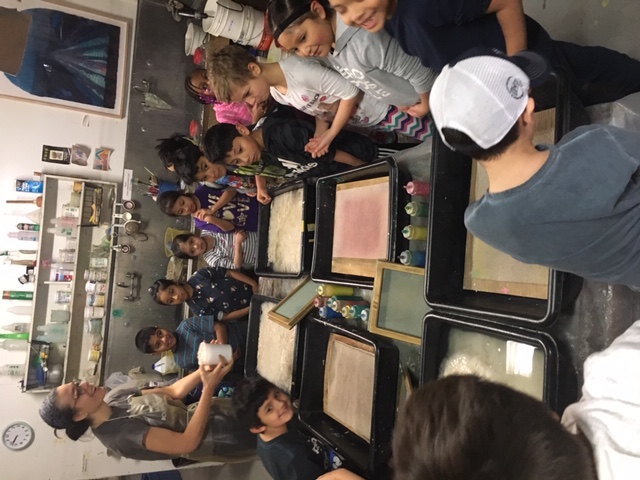 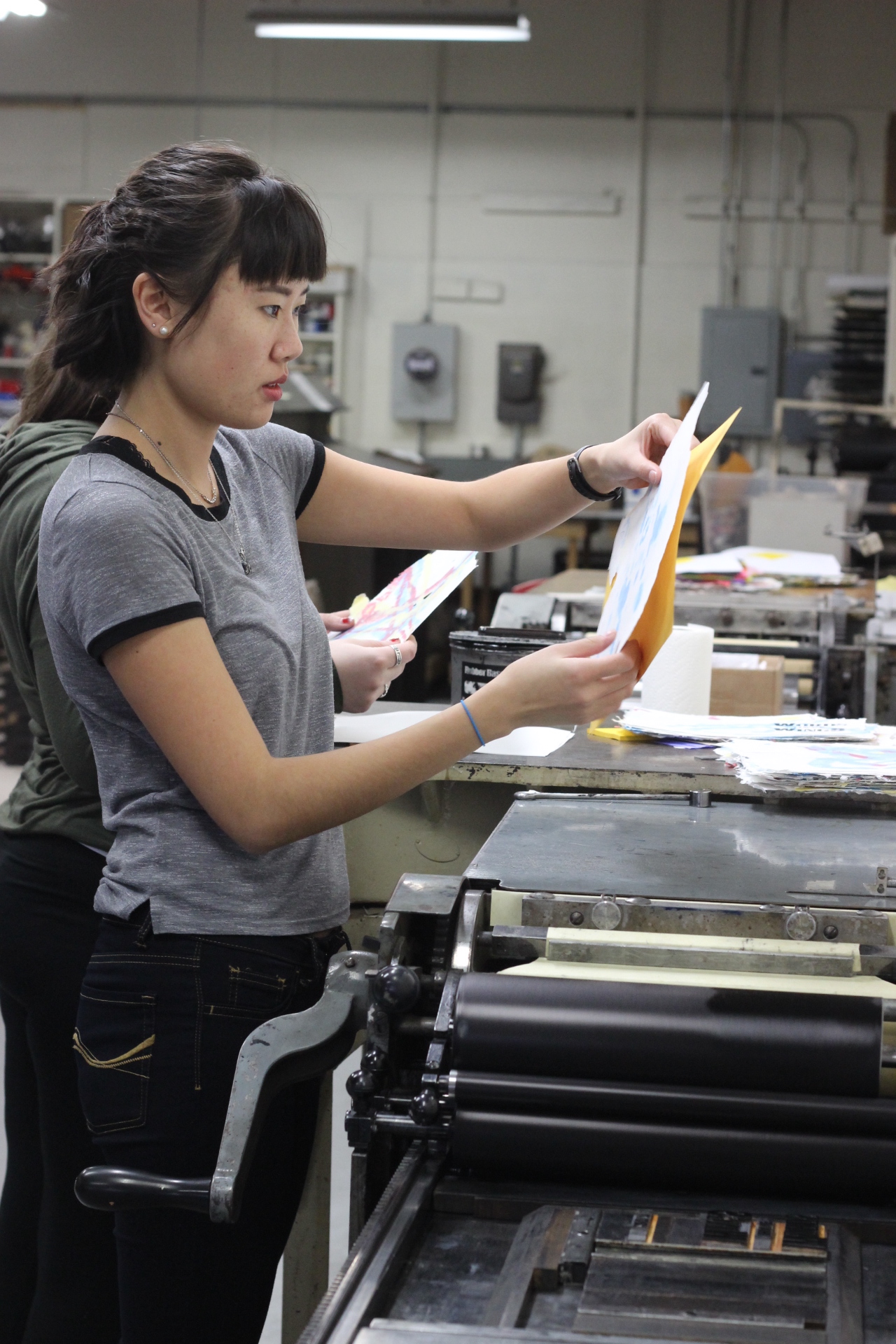 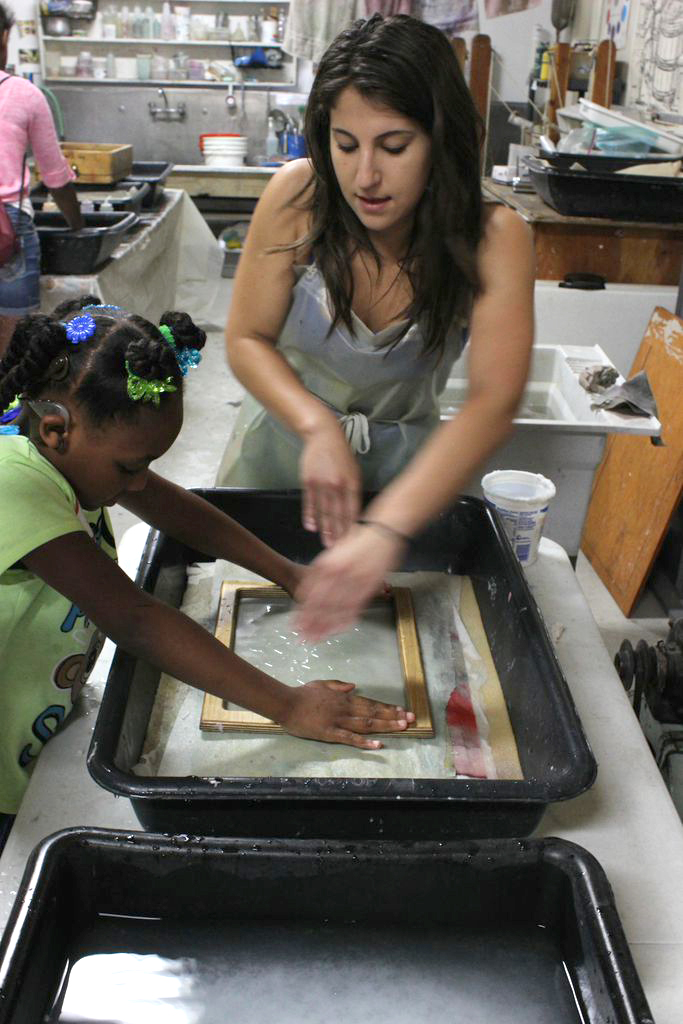 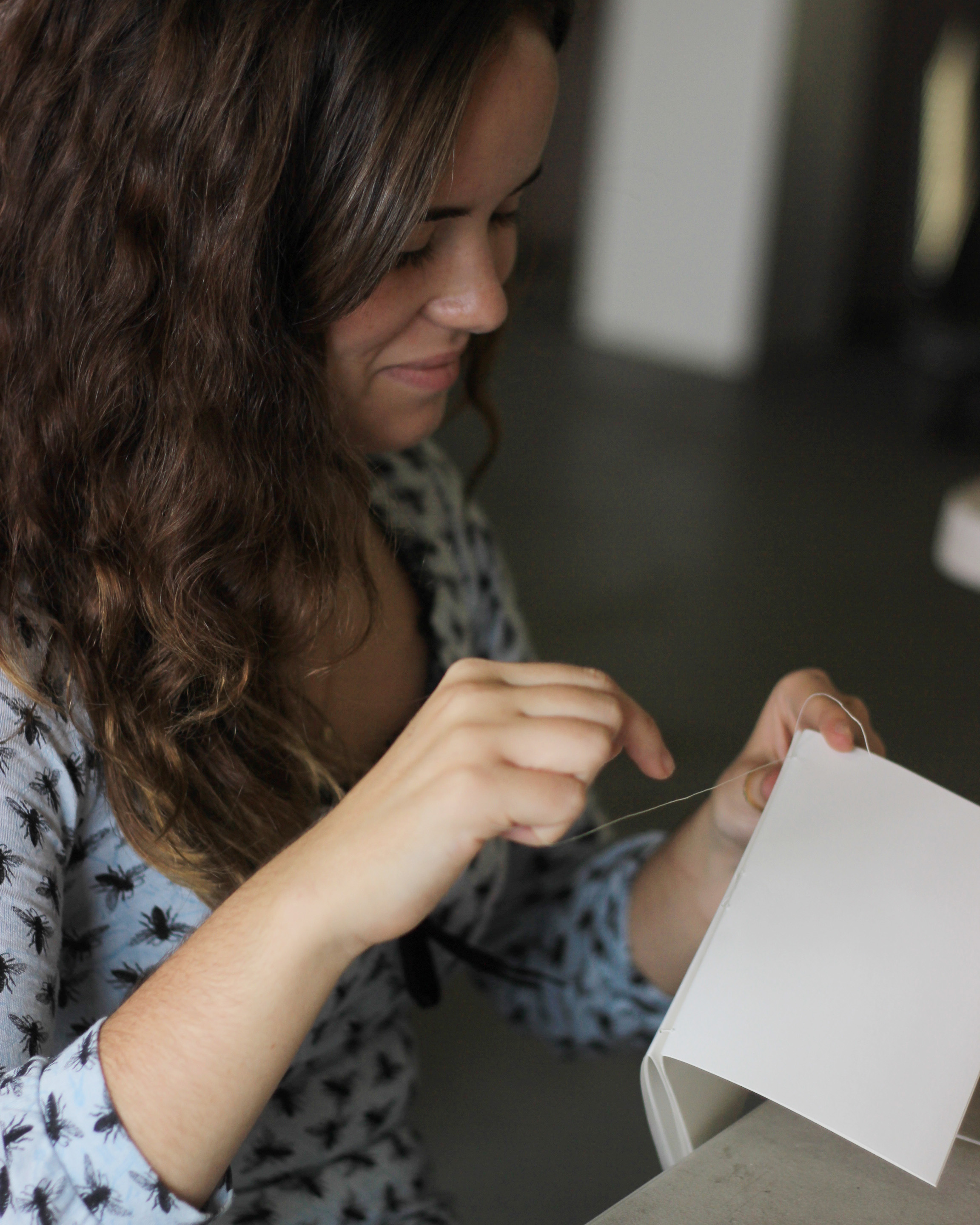 Kalamazoo Book Arts Center326 W. Kalamazoo Ave., Suite 103AKalamazoo, MI 49007269-373-4938www.kalbookarts.org / info@kalbookarts.orgHigh School Internship ApplicationThe Kalamazoo Book Arts Center accepts applications for internship positions throughout the year. Interns work under the supervision of the Director and staff to perform tasks related to the operation of the KBAC including:Hand papermaking, letterpress printing, bookbinding, and fine printmakingProduction of limited-edition books, special commissions, Poets in Print broadsides, and products for the KBAC storePreparation of classroom materials and assistance with teaching workshopsGallery exhibition installation and lightingPublicity production, postcard and poster design, and distributionAdministrative assignments, grant writing assistance, visitor and phone reception Studio maintenance, repair, cleaning, improvement, and building projectsSpecial events coordination and hostingThe internship position requires 4 regularly scheduled hours at the KBAC on one day each week. The duration of an internship position is usually six weeks (during the summer) but can extend longer. To be considered for a position please send an email with the following items to info@kalbookarts.org:Cover letter addressing your interest in working at the KBACShort resume including address, phone, email, school currently attending, and any work or volunteer experience3-5 digital images of your creative work (can be in any medium)Beginning/ending dates desired for internshipWeekday availability (choose one 4-hour shift during one of these days/times:Mon., Wed., Fri., 9 a.m.–5 p.m., or Tues., 9:00 a.m.–3:00 p.m.)